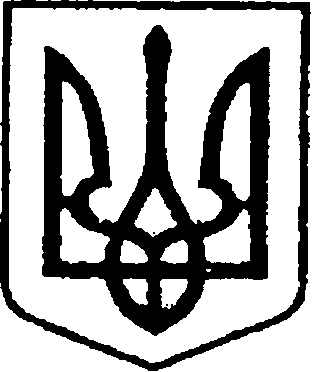 УКРАЇНАЧЕРНІГІВСЬКА ОБЛАСТЬН І Ж И Н С Ь К А    М І С Ь К А    Р А Д АВ И К О Н А В Ч И Й    К О М І Т Е ТР І Ш Е Н Н Я від  02 грудня  2021 року	                       м. Ніжин	                              №      Про нагородження Почесною  грамотою виконавчого комітету Ніжинської міської ради з нагоди ювілеюВідповідно до статей 40, 42, 59 Закону України «Про місцеве самоврядування в Україні», рішення Ніжинської міської ради Чернігівської області «Про внесення змін до рішення Ніжинської міської ради                            від 03 травня 2017 року №27-23/2017 «Про затвердження Положень                  про Почесну грамоту, Грамоту та Подяку виконавчого комітету Ніжинської міської ради» від 02.02.2018 р. №18-35/2018, Регламенту виконавчого комітету Ніжинської міської ради Чернігівської області VІІI скликання, затвердженого рішенням Ніжинської міської ради Чернігівської області VІІI скликання від 24.12.2020 р. №27-4/2020, розглянувши клопотання начальника відділу-головного бухгалтера відділу бухгалтерського обліку Ніжинської міської ради Наталії Єфіменко, першого заступника міського голови з питань діяльності виконавчих органів ради Федора Вовченка виконавчий комітет Ніжинської міської ради вирішив: 	1.Нагородити Почесною грамотою виконавчого комітету Ніжинської міської ради:	1.1.Ковтун Аллу Матвіївну, спеціаліста ІІ категорії відділу бухгалтерського обліку апарату виконавчого комітету Ніжинської міської ради Чернігівської області, за багаторічну сумлінну працю, вагомі досягнення при виконанні службових обов’язків  та з нагоди 60-річчя з Дня народження;	1.2.Шпака Володимира Андрійовича, начальника КП «Виробниче управління комунального господарства» Ніжинської міської ради Чернігівської області, за сумлінну працю, особистий внесок у розбудову та розвиток Ніжинської громади та з нагоди 60-річчя з Дня народження.	2.Відділу юридично-кадрового забезпечення апарату виконавчого комітету Ніжинської міської ради (Лега В. О.) забезпечити оприлюднення цього рішення на офіційному сайті Ніжинської міської ради.3.Відділу бухгалтерського обліку апарату виконавчого комітету Ніжинської міської ради (Єфіменко Н. Є.) забезпечити виконання цього рішення у частині придбання бланку Почесної грамоти, рамок.4.Фінансовому управлінню Ніжинської міської ради виділити виконавчому комітету Ніжинської міської ради кошти за рахунок міської цільової програми заходів з відзначення державних та професійних свят, ювілейних та святкових дат, відзначення осіб, які зробили вагомий внесок                    у розвиток Ніжинської міської ТГ, здійснення представницьких та інших заходів на 2021 рік:4.1.у сумі 496,9 грн. на покриття витрат на грошову винагороду –      КТКВ (0210180), КЕКВ (2730);4.2.у сумі 400,00 грн. на покриття витрат для придбання квіткової продукції – КТКВ (0210180), КЕКВ (2210).5.Контроль за виконанням цього рішення покласти на керуючого справами виконавчого комітету Ніжинської міської ради Валерія Салогуба    	Міський голова                                                     Олександр КОДОЛАПояснювальна запискадо проекту рішення «Про нагородження Почесною грамотою виконавчого комітету Ніжинської міської ради»Відповідно до ст. 40 Закону України «Про місцеве самоврядування                в Україні», рішення Ніжинської міської ради Чернігівської області                     «Про внесення змін до рішення Ніжинської міської ради від 03 травня                 2017 року №27-23/2017 «Про затвердження Положень про Почесну грамоту, Грамоту та Подяку виконавчого комітету Ніжинської міської ради»                        від 02.02.2018р. №18-35/2018, клопотання начальника відділу-головного бухгалтера відділу бухгалтерського обліку Ніжинської міської ради Наталії Єфіменко, першого заступника міського голови з питань діяльності виконавчих органів ради Федора Вовченка до нагородження Почесною грамотою пропонуються Ковтун Алла Матвіївна, спеціаліст ІІ категорії відділу бухгалтерського обліку апарату виконавчого комітету Ніжинської міської ради Чернігівської області, Шпак Володимир Андрійович, начальник КП «Виробниче управління комунального господарства» Ніжинської міської ради Чернігівської області.Проект рішення складається з п’яти розділів.	Відділ юридично-кадрового забезпечення апарату виконавчого комітету Ніжинської міської ради, відповідно до Закону України «Про доступ                       до публічної інформації», забезпечує опублікування цього рішення шляхом оприлюднення на офіційному сайті Ніжинської міської ради. Доповідати проект рішення на засіданні буде начальник сектору з питань кадрової політики відділу юридично-кадрового забезпечення апарату виконавчого комітету Ніжинської міської ради Кучер Людмила Сергіївна.Начальник відділу юридично-кадровогозабезпечення апарату виконавчогокомітету Ніжинської міської ради                                                          В.О. Лега